XV EDICIÓN DE LOS CURSOS DE POSTGRADO EN DERECHOToledo, del 12 al 29 de Enero de 2015Cursos de Postgrado Intensivos del 12 al 22 de enero de 2015.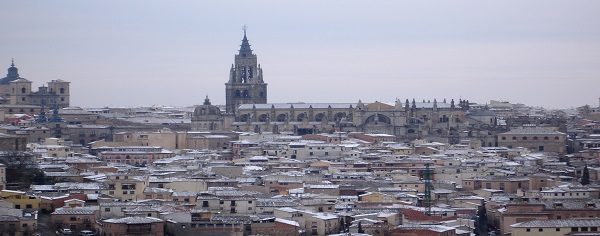 EL DERECHO CONSTITUCIONAL DEL TRABAJO. CRISIS Y DESARROLLOS EN EUROPA Y EN ESPAÑACURSO 1507 POSTGRADO EN DERECHO UCLM http://www.uclm.es/postgrado.derecho/_15/ Directores y Coordinadores Antonio Baylos y Joaquín Pérez Rey (UCLM)En 2015 el Curso de postgrado del área de Derecho del Trabajo que lleva por nombre Oscar Ermida Uriarte en homenaje al gran maestro y amigo uruguayo prematiramente desaparecido,   dedica sus sesiones al estudio del Derecho Constitucional del Trabajo. Se trata de abordar de forma rigurosa y comparada las normas que las constituciones y los textos internacionales sobre derechos humanos dedican al trabajo, así como su capacidad para incidir en los procesos que con ocasión de la crisis económica se ciernen sobre el ordenamiento laboral.A las actividades presenciales desarrolladas en forma de conferencias o ponencias se suma la utilización de una plataforma virtual que permitirá al estudiante la participación e interrelación con el resto de integrantes del curso y naturalmente el acceso a un conjunto muy completo de materiales legales, jurisprudenciales, doctrinales y docentes oportunamente actualizados.A continuación se anexa el cronograma todavía provisional al no estar confirmados algunos de los ponentesPRIMERA SEMANASEGUNDA SEMANATERCERA SEMANAJUEVES 29: ENTREGA DE DIPLOMAS.LUNES 12 DE ENEROLlegada de los alumnos de posgrado y recogida de materialesMARTES 13 DE ENERO9,45-11,45: El derecho constitucional del trabajo. Crisis y desarrollos en Europa y en España.Presentación del curso.Antonio BaylosCatedrático de Derecho del Trabajo UCLM (Ciudad Real)Joaquín Pérez ReyTitular de Derecho del Trabajo UCLM (Toledo)12,15-14,15: Constitucionalismo social: trabajo, Estado y democracia.Antonio Baylos UCLMMIÉRCOLES 14 DE ENERO9,45 – 11,45: Constitución social y transiciones políticas. España (1931 y 1978)Sebastian MartínProfesor Contratado Doctor Historia del DerechoUniversidad de Sevilla12,15 – 14,15: Los derechos sociales son derechos exigibles.Gerardo PisarelloTitular de Derecho ConstitucionalUniversidad de BarcelonaJUEVES 15 DE ENERO9,45 – 11,45: El panorama de derechos laborales y sociales en la Constitución española de 1978 y sus referencias en el constitucionalismo europeo de post-guerra.Nunzia CastelliAyudante Doctor Derecho del Trabajo UCLM (Ciudad Real)12,15- 14,15: CONFERENCIA“La incidencia de la Unión Europea en el sistema de derechos laborales de la Constitución española”Miguel Rodriguez-Piñero y Bravo-Ferrer.Catedrático de Derecho del Trabajo UAH. Consejero de Estado y ex Presidente del Tribunal Constitucional español.VIERNES 16 DE ENERO9,45-11,45: Declaraciones supranacionales europeas de derechos laborales y políticas de austeridad: los senderos que se bifurcan.Joaquín Pérez Rey UCLM12,15-14,15: Libertad de prestación de servicios en el mercado unificado y derechos laborales. La nueva directiva de desplazamiento de trabajadores y el Tratado Transatlántico de Comercio y de Inversiones (TTIP)Joaquín AparicioCatedrático de Derecho del Trabajo UCLM (Albacete)LUNES 19 DE ENERO9,45 – 11,45: Los derechos fundamentales de carácter colectivo: La libertad sindical.Rosario GallardoTitular de Derecho del Trabajo. UCLM (Toledo)12,15 – 14,15: El derecho de negociación colectiva y sus expresiones legales e informales.Amparo MerinoTitular de Derecho del Trabajo. UCLM (Cuenca)MARTES 20 DE ENERO9,45 – 11,45: Participación de los trabajadores en la empresa y representación colectiva. El marco europeo y nacional.Natividad MendozaTitular de Derecho del Trabajo. UCLM (Talavera de la Reina).12,15- 14,15: Huelga y conflicto. Marco constitucional y desarrollo legalAntonio Baylos (UCLM)MIERCOLES 21 DE ENERO9,45 – 11,45: El principio de no discriminación y su aplicación en las relaciones laborales.Laura Mora Cabello de AlbaProfesora Contratada Doctora Derecho del Trabajo. UCLM (Toledo)12,15 – 14,15: Los derechos civiles en las relaciones laborales: libertad ideológica y religiosa, vida privada e intimidad, libre expresión e información.Milena BogoniAyudante y doctora en Derecho del Trabajo. UCLM (Albacete)JUEVES 22 DE ENERO9,45 – 11,45: El dereho del trabajo: estabilidad y flexiseguridad en el empleo como identidad de los contrarios.Joaquín Pérez Rey. UCLM (Toledo)12,15 – 14,15. CONFERENCIA“La reforma de la Constitución antes la crisis del Estado Social”Maria Emilia Casas BaamondeCatedrática de Derecho del Trabajo. Universidad Complutense de Madrid. Ex – presidenta del Tribunal Constitucional español.VIERNES 23 DE ENERO9,45 – 11,45: Salario mínimo y jornada máxima. El tiempo de trabajo como objeto de derecho constitucional del trabajo.Francisco J. TrilloProfesor Contratado Doctor de Derecho del Trabajo.UCLM (Ciudad Real)12,15 – 14,15: CONFERENCIA“La interpretación jurisdiccional de la Constitución del Trabajo”Fernando Valdés Dal-ReCatedrático de Derecho del Trabajo Universidad Complutense de Madrid. Magistrado del Tribunal Constitucional español.LUNES 26 DE ENERO9,45 -11,45: Nuevas tecnologías y derechos laborales. Protección de datos y control informático.Elena Desdentado Daroca.Profesora Contratada Doctora Derecho del Trabajo (Ciudad Real)12,15 – 14,15: Las garantías procesales de la Constitución del Trabajo. El sistema español .Maria Jose Romero RodenasTitular de Derecho del Trabajo. UCLM (Albacete)MARTES 27 DE ENERO9,45 – 11,45: Derecho a la tutela judicial efectiva y garantía de indemnidad.Juana Mª SerranoTitular de Derecho del Trabajo UCLM (Talavera de la Reina)12,15 – 14,15: La tutela jurisdiccional  del derecho de libertad sindical y otros derechos fundamentales.Jose Javier MiranzoTitular de Derecho del Trabajo. UCLM (Cuenca)MIERCOLES 28 DE ENERO9,45 – 11,45: Una visión multinivel de los espacios de garantía: el diálogo entre los organsimos internacionales y europeos.Joaquín Pérez Rey (UCLM) 12,15 – 14,15: La contracción del Estado Social: tendencias contrapuestas en un cambio de época.Antonio Baylos (UCLM)